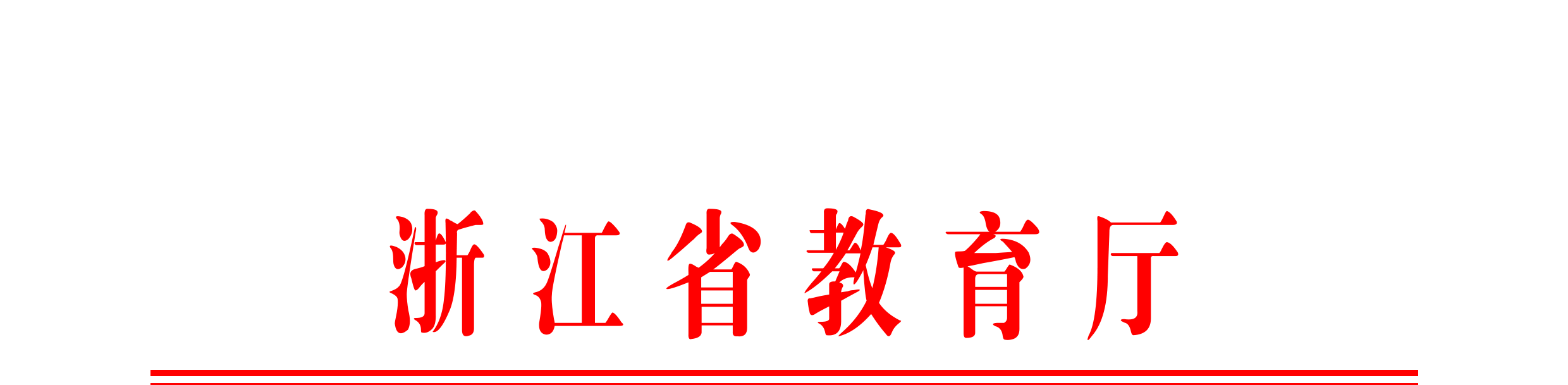 浙 江 省 教 育 厅 一 般 科 研 项 目申   请   书项目名称___________________________________项目负责人（签名）_________________________所在学校（盖章）___________________________浙  江  省  教  育  厅2023年制填  写  说  明1.“项目名称”限25个汉字。2.封面的“项目编号”为“浙江省教育厅科研项目管理平台”中的“申报编号”。3.封面的“项目负责人”须由本人签名。3.表格用A4纸打印。4.“研究类别”含义：   基础研究：指为获得关于现象和可观察事实的基本原理及新知识而进行的实验性和理论性工作，它不以任何专门或特定的应用或使用为目的。   应用研究：指为获得新知识而进行的创造性的研究，它主要是针对某一特定的实际目的或目标。   试验发展：指利用从科学研究和实际经验中所获得的现有知识、生产新材料、新产品、新装置、新流程和新方法，或对现有的材料、产品、装置、流程、方法进行本质性的改进而进行的系统性工作。   推广应用、科技服务：指与研究与发展活动相关并有助于科学技术知识的产生、传播和应用的活动。项目编号研究项目项目名称项目名称研究项目研究类别研究类别1.基础研究 2.应用研究 3.试验发展 4.推广应用 5.科技服务1.基础研究 2.应用研究 3.试验发展 4.推广应用 5.科技服务1.基础研究 2.应用研究 3.试验发展 4.推广应用 5.科技服务1.基础研究 2.应用研究 3.试验发展 4.推广应用 5.科技服务1.基础研究 2.应用研究 3.试验发展 4.推广应用 5.科技服务1.基础研究 2.应用研究 3.试验发展 4.推广应用 5.科技服务1.基础研究 2.应用研究 3.试验发展 4.推广应用 5.科技服务1.基础研究 2.应用研究 3.试验发展 4.推广应用 5.科技服务1.基础研究 2.应用研究 3.试验发展 4.推广应用 5.科技服务1.基础研究 2.应用研究 3.试验发展 4.推广应用 5.科技服务研究项目依托的一级学科依托的一级学科研究项目成果形式成果形式起止时间起止时间起止时间起止时间起止时间    年到      年    年到      年    年到      年经费申请总额申请总额   万元   万元   万元   万元其他经费及其来源其他经费及其来源其他经费及其来源其他经费及其来源其他经费及其来源项目负责人姓    名姓    名出生年月出生年月出生年月研究方向研究方向项目负责人职    称职    称职    务职    务职    务学    位学    位项目负责人工作单位工作单位是否一线教师是否一线教师项目负责人电子邮箱电子邮箱手机号码手机号码除项目组主要负责人的项目组主要成员姓   名姓   名职 称职 称职 称学 位学 位学 位专 业工作单位工作单位承担任务承担任务本人签名除项目组主要负责人的项目组主要成员除项目组主要负责人的项目组主要成员除项目组主要负责人的项目组主要成员除项目组主要负责人的项目组主要成员除项目组主要负责人的项目组主要成员经费预算（单位：万元）经费预算（单位：万元）经费预算（单位：万元）经费预算（单位：万元）经费预算（单位：万元）经费预算（单位：万元）经费预算（单位：万元）经费预算（单位：万元）经费预算（单位：万元）经费预算（单位：万元）经费预算（单位：万元）经费预算（单位：万元）经费预算（单位：万元）经费预算（单位：万元）经费预算（单位：万元）合 计合 计合计合计年年年年年年1.本项目研究意义及国内外同类研究工作现状（附主要参考文献及出处、国内外相关专利情况）：2.主要研究内容、目标、方案和进度及拟解决的关键问题：3.预期成果形式、去向和效益：4.学校意见：年    月    日（盖章）